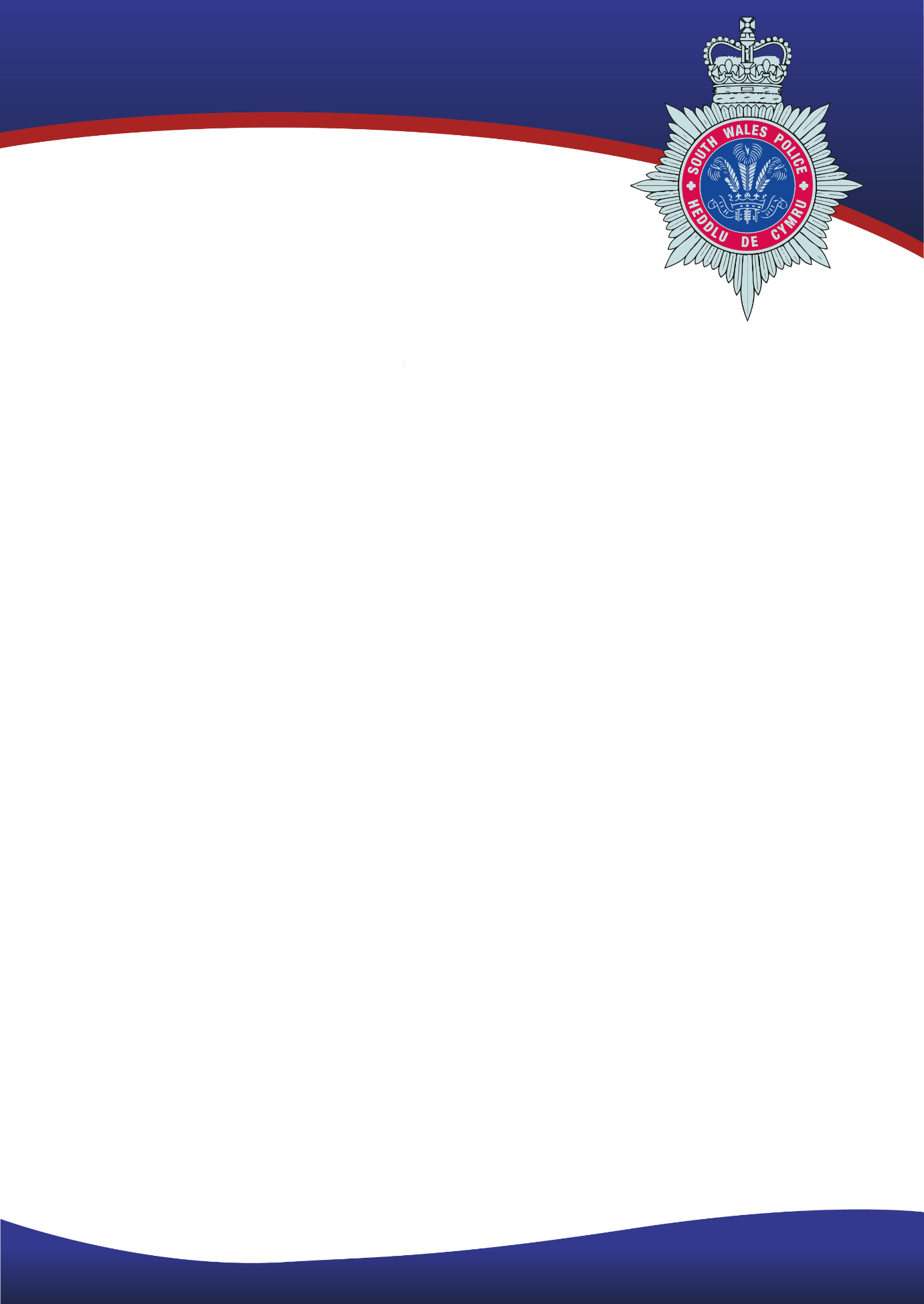 ROLE PROFILEAll individuals of South Wales Police must display the qualities to be able to work in an organisation with minority groups and provide service to minority groups in communities. They must show that they are able to contribute to an open, fair working environment where inappropriate behaviour is not permitted. They must display no evidence of the likelihood to contribute in any way to work place bullying or any other form of discriminatory behaviour. Method of AssessmentWhen completing your application please ensure you only complete the sections marked below as these are the sections you will be marked against for the shortlisting stage of your application.ADDITIONAL INFORMATION IN SUPPORT OF ROLE PROFILEThe nature of this role is such that the post older must be prepared to be exposed to sensitive material e.g. Indecent Images of Children (IIoC)/Child Abuse On-Line investigations, on a regular basis. Role Title:Digital Forensics InternRank:Police StaffResponsible to:Detective Sergeant/Police Staff equivalentResponsible for:No Supervisory ResponsibilityLiaison with:Police Officers, Police Staff, General Public, External Organisations, Agencies and PartnershipsRequired Vetting Level:MV/SC – Management Vetting & Security ClearanceDate Published:13th July 2018Role PurposeTo collect, review and interpret a range of digital forensic data in order to make inferences and describe why a situation has, or might occur. To undertake the forensic examination and retrieval of evidence and/or intelligence from computers, computer related media and other digital devices recovered during investigations.  To provide technical advice and assistance to officers engaged in the investigation of digital crimes throughout the South Wales Police area.Main Responsibilities Advice and GuidanceMain Responsibilities  Provide specialist advice and guidance on digital investigations.Assist in enquiries from staff, including complex and escalated queries.Act as a recognised source of technical / investigative expertise within own area.Generate original ideas and innovative solutions through the provision of expert knowledge and adviceMain Responsibilities OtherMain Responsibilities Customer Service and RepresentationTo present a positive image and service to both internal and external customersIndividuals are required to effectively engage with internal and external customers at all levels, in order to provide a high-quality standard of serviceMaintain confidentiality in relation to data protection issues and Management Of Police Information standardsMain Responsibilities In addition, the post holder must be prepared to undertake such additional duties which may result from changing circumstances, but which may not of necessity, change the general character or level of responsibility of the post.Must have entry and exit counselling sessions with Force Welfare DepartmentQualifications:EssentialWorking towards a degree in the specialist field of digital forensics or willingness to undertake such specific training needs.Skills:EssentialA working knowledge of bespoke software and hardware involved in computer forensics and network investigations Must be able to demonstrate a good working knowledge of social networks and their ever-evolving use as a means of communication across society Knowledge of legislation regarding the Computer Misuse Act, as well as those offences associated with the commission of serious organised crime Knowledge of malware, database construction and network investigation Demonstrate knowledge or relevant experience to conduct research into digital related criminality and emerging trends in digital crime investigation.Must be prepared to encounter sensitive material, including Indecent Images of Children (IIOC)/Child Abuse On-Line investigations, on a regular basisDesirable Knowledge of forensic based computer examination techniques and software packages. Knowledge:Essential Must have a knowledge in Microsoft Windows, OS X, iOS, Linux and Android operating systems.Must have a sound knowledge of the criminal law, with particular emphasis on computer crime legislation, including RIPA, Computer Misuse, ECHR and Data Protection ActPersonal QualitiesServing the PublicDemonstrates a real belief in public service, focusing on what matters to the public and will best serve their interests.Understands the expectations, changing needs and concerns of different communities and strive to address them.Builds public confidence by talking to people in local communities to explore their viewpoints and break down barriers between them and the police.Understands the impact and benefits of policing for different communities and identifies the best way to deliver services to them.Works in partnership with other agencies to deliver the best possible overall service to the public.ProfessionalismActs with integrity, in line with values of the Police Service.Takes ownership for resolving problems, demonstrating courage and resilience in dealing with difficult and potentially volatile situations.Acts on own initiative to address issues, showing a strong work ethic and putting in extra effort when required.Upholds professional standards, acting honestly and ethically and challenges unprofessional conduct or discriminatory behaviour.Remains calm and professional under pressure, defusing conflict and being prepared to step forward and take control when required.Openness to ChangePositive about change, responding flexibly and adapting to different ways of working.Finds better, more cost effective ways to do things, making suggestions for change.Takes an innovative and creative approach to solving problems.Asks for and acts on feedback, learning from experience and developing own professional skills and knowledge.Service DeliveryUnderstands the organisation’s objectives and priorities and how work fits into these. Plans and organises tasks effectively, taking a structured and methodical approach to achieving outcomes.Manages multiple tasks effectively by thinking things through in advance, prioritising and managing time well.Focuses on the outcomes to be achieved, working quickly and accurately and seeking guidance when appropriate.Decision MakingGathers, verifies and assesses all appropriate and available information to gain an accurate understanding of situations.Considers a range of possible options before making clear, timely, justifiable decisionsReviews decisions in light of new information and changing circumstances.Balance risks, costs and benefits, thinking about the wider impact of decisionsExercises discretion and applies professional judgement, ensuring actions and decisions are proportionate and in the public interest.Working with OthersWorks co-operatively with others to get things done, willingly giving help and support to colleagues.Is approachable, developing positive working relationships.Listens carefully and asks questions to clarify understanding, expressing own views positively and constructively.Persuades people by stressing the benefits of a particular approach, keeps them informed of progress and manages their expectations.Is courteous, polite and considerate, showing empathy and compassion.Deals with people as individuals and address their specific needs and concerns.Treats people with respect and dignity, dealing with them fairly and without prejudice taking a non judgemental approach regardless of their background or circumstances.QualificationsYesSkills YesKnowledgeYesPersonal Quality – Serving the PublicYesPersonal Quality – ProfessionalismYesPersonal Quality – Openness to ChangePersonal Quality – Service DeliveryPersonal Quality – Decision MakingPersonal Quality – Working with OthersYes